ΑΙΤΗΣΗ ΕΚΠΟΝΗΣΗΣ ΔΙΔΑΚΤΟΡΙΚΗΣ ΔΙΑΤΡΙΒΗΣΠΡΟΣΩΠΙΚΕΣ ΠΛΗΡΟΦΟΡΙΕΣ:Επώνυμο:  	'Ονομα:	Πατρώνυμο 	Μητρώνυμο 	Οδός	Αριθμός	Πόλη 	Τ.Κ. 	Τηλέφωνο 	email 	Προτεινόμενος τίτλος στα ελληνικά / αγγλικά: 	Προτεινόμενη γλώσσα συγγραφής (ελληνική ή αγγλική): 	Προτεινόμενος Επιβλέπων Καθηγητής: 	Υπογραφή Προτεινόμενου Επιβλέποντα 	ΥΠΟΓΡΑΦΗ ΥΠΟΨΗΦΙΟΥ 	Δηλώνω υπεύθυνα ότι  οι πληροφορίες που δίνονται σ' αυτή την αίτηση είναι  ακριβείς και αληθείς.Υπογραφή: 	Ημερομηνία:	Η αίτηση πρέπει να συνοδεύεται από τα παρακάτω δικαιολογητικά: Αναλυτικό Βιογραφικό Σημείωμα Αντίγραφο πτυχίου και μεταπτυχιακού διπλώματος. Εφόσον πρόκειται για μεταπτυχιακό δίπλωμα Πανεπιστημίου του εξωτερικού, η αναγνώριση του από το ΔΙΚΑΤΣΑ/ΔΟΑΤΑΠ μπορεί να προσκομισθεί εντός εξαμήνου (ή και αργότερα με απόφαση της Συνέλευσης) από την ημερομηνία που η Συνέλευση θα κάνει δεκτό τον υποψήφιο για εκπόνηση διδακτορικής διατριβής.  Φωτοαντίγραφο πιστοποιητικών αναλυτικής βαθμολογίας (με ακριβή μέσο όρο).  Σε περίπτωση που πρόκειται για τίτλο αλλοδαπής απαιτείται  το  νόμιμα μεταφρασμένο και επικυρωμένο αντίγραφο. Αποδεικτικό τουλάχιστον καλής γνώσης της αγγλικής (επίπεδο Β2).  Επιστημονικές Δημοσιεύσεις, Διακρίσεις ή λοιποί τίτλοι σπουδών (εάν υπάρχουν). Αποδεικτικά Επαγγελματικής Εμπειρίας (εάν υπάρχουν) Δύο Συστατικές Επιστολές, κατά προτίμηση από μέλη ΔΕΠ  Ερευνητική πρόταση/προσχέδιο, η οποία θα πρέπει να περιλαμβάνει περιγραφή σκοπού και στόχων, προτεινόμενης έρευνας, μεθοδολογία, σχετική βιβλιογραφία και την επιδιωκόμενη ερευνητική συνεισφορά, στην ελληνική ή/και αγγλική, σε έντυπη μορφή (doc greek, doc english) και σε ηλεκτρονική μορφή (αποστολή στο mai@uom.gr ) Φωτοτυπία ταυτότητας.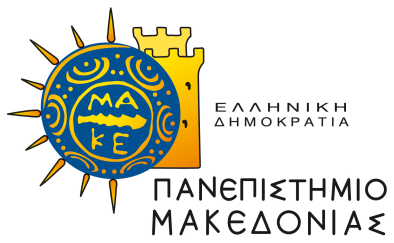 Σχολή Επιστημών ΠληροφορίαςΤμήμα Εφαρμοσμένης ΠληροφορικήςΕγνατία 156, 546 36 ΘεσσαλονίκηTηλ.: +30 2310 891 734 mai@uom.gr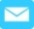 